APPLICATION FOR ENGLISH PROFICIENCY CERTIFICATEStudent’s Name Father’s Name CNIC #Name of Degree ProgramRegistration #   Challan No. 	Dated 	Amount Rs.  	Dated: 	     Student’s SignatureRecommended & Forwarded bySignature & Stamp (Head of Department)         Approved byDean’s SignatureDocuments to be attached.1. Copy of University I.D Card & CNIC2. Result of Previous SemesterUniversity of Veterinary & Animal Sciences, Lahore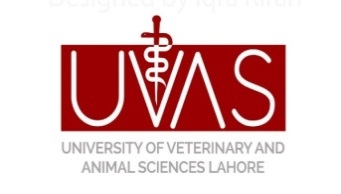 (Office of the Dean, Faculty of Animal Production & Technology)Contact NumberCell NumberSessionMorningEveningDuration of Degree Program02 Year04 YearYear/Date of AdmissionDegree Completion Date/Year